.Start: 64 counts from the beginning, just before vocals (approx 32 secs) Cross, Side, Behind & Heel, & Cross, Side, ½ Turn Left Chasse 1,2 Cross right over left, step left to left side 3& Step right behind left, step left to left side 4& Touch right heel diagonally forward right, step right next to left 5,6 Cross left over right, step right to right side 7 Make ½ turn left [6 o?clock] stepping left to left side &8 Step right next to left, step left to left side  Cross, Side, Behind & Heel, & Cross, ¼ Turn Left, Left Coaster 1,2 Cross right over left, step left to left side 3& Step right behind left, step left to left side, 4& Touch right heel diagonally forward right, step right next to left 5,6 Cross left over right, make ¼ turn left stepping back on right [3 o?clock] 7&8 Step back on left, step right next to left, step forward left  Right Mambo Forward, Left Mambo Back, Pivot ½ Turn Left, ½ Turn Left Shuffle 1&2 Rock forward on right, recover weight onto left, step right next to left 3&4 Rock back on left, recover weight onto right, step left next to right 5,6 Step forward right, pivot ½ turn left onto left [9 o?clock] 7&8 ½ turn shuffle left on right, left, right [3 o?clock]  Left Coaster, Rock Recover, ½ Turn Right x2, ¼ Turn Right, Cross, Side 1&2 Step back on left, step right next to left, step left forward 3.4 Rock forward onto right, recover weight onto left 5,6 Make ½ turn right stepping forward onto right, make ½ turn right stepping back onto left [3 o?clock] &7,8 Make ¼ turn right stepping right to right side, cross left over right, step right to right side [6 o?clock]  Left Sailor, Right Kick Ball Change, Right Modified Syncopated Jazz Box & Touch 1&2 Step left behind right, step right next to left, step left to left side 3&4 Kick right foot across left, touch right next to left, replace weight onto left 5,6 Cross right over left, step back onto left &7,8 Step right to right side, cross left over right, touch right to right side  ¾ Monterey Right, Cross & Heel, & Cross, Full Unwind, Left Chasse 1,2 Make ¾ Monterey turn right, touch left to left side [3 o?clock] 3&4 Cross left over right, step right to right side, touch left heel diagonally forward left &5,6 Step left next to right, cross right over left, unwind a full turn to left (keeping weight on right) [3 o?clock] 7&8 Step left to left side, step right next to left, step left to left sideLet Me Be (Fantasy)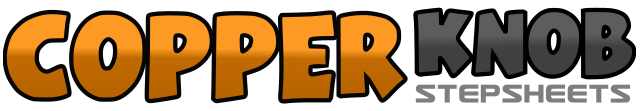 .......Count:48Wall:4Level:Intermediate.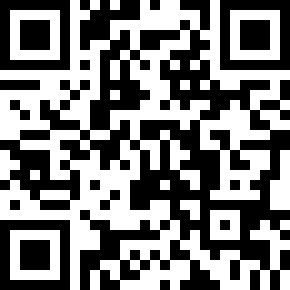 Choreographer:Rob Fowler (ES) - June 2007Rob Fowler (ES) - June 2007Rob Fowler (ES) - June 2007Rob Fowler (ES) - June 2007Rob Fowler (ES) - June 2007.Music:Fantasy - Chelo : (CD: 360°)Fantasy - Chelo : (CD: 360°)Fantasy - Chelo : (CD: 360°)Fantasy - Chelo : (CD: 360°)Fantasy - Chelo : (CD: 360°)........